Publicado en Madrid el 19/01/2023 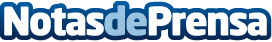 Bechester, el marketplace español de muebles y decoración supera los 1,5 millones de ingresos en 2022 y continúa su expansión por EuropaEl marketplace ha vendido, alquilado o reutilizado más de 25.000 artículos para la casa y abierto el mercado francés en su segundo año de operacionesDatos de contacto:Comunicación de Bechester918905677Nota de prensa publicada en: https://www.notasdeprensa.es/bechester-el-marketplace-espanol-de-muebles-y_1 Categorias: Finanzas Interiorismo Recursos humanos Consumo Hogar http://www.notasdeprensa.es